DENUNCIA POR INCUMPLIMIENTO A LAS OBLIGACIONES DE TRANSPARENCIA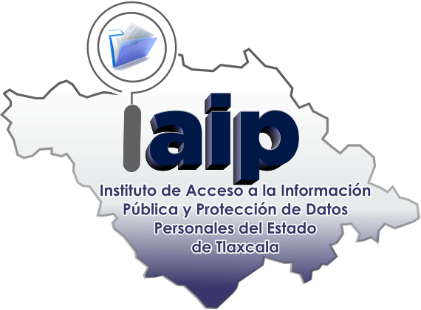 NÚMERO DE FOLIO: __________________________COMISIONADO PRESIDENTE DEL CONSEJO GENERALDEL INSTITUTO DE ACCESO A LA INFORMACIÓN PÚBLICAY PROTECCIÓN DE DATOS PERSONALES DEL ESTADO DE TLAXCALA. PRESENTE.ANTE USTED Y PARA DAR CUMPLIMIENTO A LO DISPUESTO POR EL ARTÍCULOS 83 DE LA LEY DE TRANSPARENCIA Y ACCESO A LA INFORMACIÓN PÚBLICA DEL ESTADO DE TLAXCALA, MANIFIESTO A USTED LO SIGUIENTE:NOMBRE DEL DENUNCIANTE:DOMICILIO O DIRECCIÓN DE CORREO ELECTRÓNICO PARA RECIBIR NOTIFICACIONES:PERSONA O PERSONAS AUTORIZADAS PARA RECIBIR NOTIFICACIONES E IMPONERSE DE LOSAUTOS DEL PRESENTE EXPEDIENTE:NOMBRE Y DIRECCIÓN DEL SUJETO OBLIGADO DENUNCIADO:DESCRIPCIÓN CLARA Y PRECISA DEL INCUMPLIMIENTO QUE SE DENUNCIA:1MEDIOS DE PRUEBA QUE CON LOS QUE SE DEMUESTRA EL INCUMPLIMIENTO A LAS OBLIGACIONES DE TRANSPARENCIA:LA PRESENTE INFORMACIÓN ES ÜNICAMENTE PARA FINES ESTADÍSTICOS:ATENTAMENTETLAXCALA, TLAX., A 	DEL MES DE 	DEL AÑO DE 20___.NOMBRE, FIRMA O HUELLA DIGITAL2